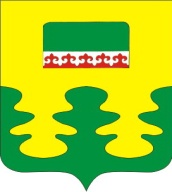 Об основных направлениях бюджетной политики Урмаевского сельского поселения Комсомольского района Чувашской Республики на 2020 год и на плановый период 2021 и 2022 годов Руководствуясь статьей 22 Устава Урмаевского сельского поселения Комсомольского района Чувашской Республики п о с т а н о в л я ю:1. Определить основными направлениями бюджетной политики Урмаевского сельского поселения Комсомольского района Чувашской Республики (далее – Урмаевского сельское поселение) на 2020 год и на плановый период 2021 и 2022 годов: формирование условий для ускорения темпов экономического роста и роста доходного потенциала бюджета Урмаевского сельского поселения;концентрацию ресурсов на достижении целей и результатов региональных проектов, направленных на реализацию национальных проектов (программ) и федеральных проектов, входящих в состав национальных проектов (программ) (далее – региональные проекты), на безусловном выполнении задач, поставленных в национальных проектах (программах) по основным направлениям стратегического развития Российской Федерации;обеспечение долгосрочной устойчивости бюджета Урмаевского сельского поселения, повышения качества управления муниципальными финансами.2. Администрации Урмаевского сельского поселения обеспечить:рост налоговых и неналоговых доходов бюджета Урмаевского сельского поселения;повышение предсказуемости в работе бизнеса, содействие в реализации конкретных инвестиционных проектов;реализацию мероприятий по формированию справедливых конкурентных условий для предпринимательства;повышение эффективности налоговых расходов бюджета Урмаевского сельского поселения;проведение ответственной бюджетной политики, направленной на снижение рисков возникновения просроченной кредиторской задолженности, недопущение принятия новых расходных обязательств, не обеспеченных стабильными доходными источниками; расширение горизонта бюджетного планирования;совершенствование инструментария реализации муниципальных программ Урмаевского сельского поселения;развитие системы муниципального финансового контроля, повышение качества финансового менеджмента главных администраторов средств бюджета Урмаевского сельского поселения;повышение качества внутреннего финансового контроля, направленного на достижение установленных критериев (показателей) результативности и эффективности использования бюджетных средств.проведение обзоров бюджетных расходов, актуализацию норм и правил определения расходных обязательств, повышение операционной эффективности бюджетных расходов;повышение качества ведения бюджетного учета и составления отчетности;повышение качества управления муниципальными финансами;достижение целевых показателей результативности использования межбюджетных трансфертов, предоставляемых из бюджета Комсомольского района;выполнение контрольных точек и результатов региональных проектов;эффективное и своевременное освоение бюджетных средств, в том числе за счет своевременного проведения конкурсных процедур и заключения контрактов для обеспечения нужд Урмаевского сельского поселения;контроль за сроками и качеством выполнения заключенных муниципальных контрактов;обеспечение открытости и прозрачности бюджетного процесса.Глава Урмаевскогосельского поселения	М.М.ЗайнуллинЧĂВАШ РЕСПУБЛИКИ КОМСОМОЛЬСКИЙ  РАЙОНĚ ЧУВАШСКАЯ РЕСПУБЛИКА   КОМСОМОЛЬСКИЙ РАЙОН  ЧĂВАШ РЕСПУБЛИКИ КОМСОМОЛЬСКИЙ  РАЙОНĚ АДМИНИСТРАЦИЯУРМАЕВСКОГО  СЕЛЬСКОГОПОСЕЛЕНИЯ ПОСТАНОВЛЕНИЕ04.07.2019г. № 43с. УрмаевоУРМАЕЛ  ЯЛ ПОСЕЛЕНИЙĚН         АДМИНИСТРАЦИЕ                   ЙЫШАНУ                                                                        04.07.2019г. №43Урмаел  ялěАДМИНИСТРАЦИЯУРМАЕВСКОГО  СЕЛЬСКОГОПОСЕЛЕНИЯ ПОСТАНОВЛЕНИЕ04.07.2019г. № 43с. Урмаево